Part 11. Describe the energy store changes when a rocket firework is lit, goes up in the air and then falls back     to the ground. (4) 	Chemical                  thermal                  kinetic                 gravitational              kinetic                thermal					(1 mark for each correct energy store change, maximum 4 marks)2. A cyclist is braking hard to avoid a collision. 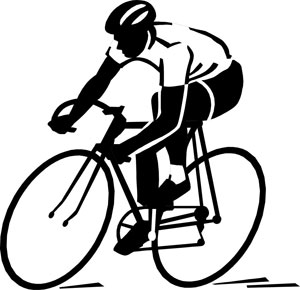     Describe the energy store changes as the bicycle and rider decelerate to a stop. (3)Rider and bicycle have a store of kinetic energy (1)The energy store shifts to heat energy in the brakes and wheel rims due to friction (1)When the bicycle stops the heat store is dissipated into the environment (1)3. When a battery stops working people often say the energy has been used up. Explain why this statement is not      correct. (2)	Energy cannot be used up as it cannot be created or destroyed (1)	The energy has been transferred into a less useful energy store (1)4. The Sankey diagram shows the simple energy store transfers for a car.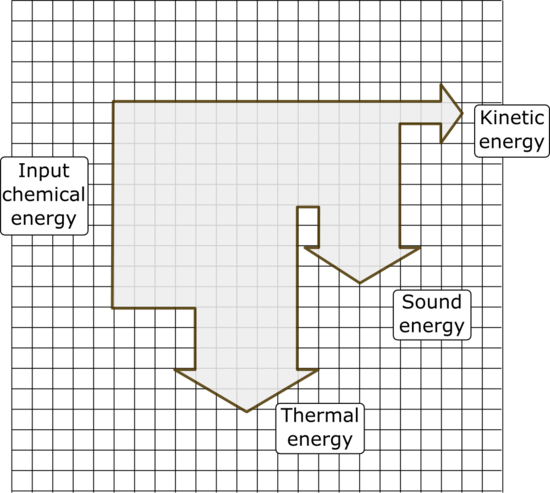 Chemical energy from the petrol = 20 000 JCalculate the amount of useful energy         transferred by the engine. (1)	4000 J (1) (each small square equates to 2000 J)What is the total amount of “wasted” energyin the system? (1)18 000 J (1) (thermal and sound)5. An eagle has a mass of 4 kg and is flying at a velocity of 35 m/s. Calculate the kinetic energy of the bird. (3)	KE = ½ m v2  (1)                               KE = ½ (4 x 352)   (1)                              KE = 2450 J   (1)6. The spring on a car wheel extends by 0.05 m when the wheel goes down a pothole in the road.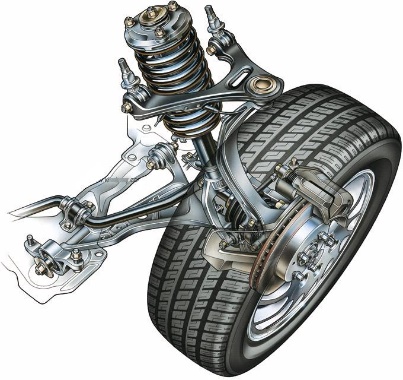 				spring										             E = ½ k e2     If the spring constant is 20 kN/m, calculate the elastic potential energy in the spring when it is extended. (2)				E = ½ x 20 000 x 0.052   (1)                            E = 25 J  (1)7. A 48 kg person diving off a cliff has 3500 J of stored gravitational potential energy. Calculate the height of the cliff (3)	GPE = m g h                h =  GPE (1)        h = 3500     (1)          Height of cliff = 7.3m  (1)  				         m g 	     48 x 10 Part 21. The diagram represents the energy transfers for an oil-fired power station.What is the useful energy out? (1)           Electrical energy (1)In what form will energy be “wasted” in this process? (1)  Thermal (internal) energy (1) What useful energy store is represented by the box labelled X? (1)Movement or kinetic (1)2.   Loft insulation reduces heat loss from a home.         Loft insulation can be made out of many different materials.       Give two properties of the insulating material that will affect the amount of heat lost through the roof. (2)	Thermal conductivity (1) and thickness (1) of the material3.  Describe two ways you could increase the efficiency of a household central heating system. (2)	Lag pipes carrying hot water to reduce thermal energy loss	Buy a more efficient boiler	Re-use the waste thermal energy to pre-heat water (any 2 valid answers) (2) Part 31. Name four renewable and four non-renewable energy resources. (2)2. An electric car uses no fossil fuels to turn its motor.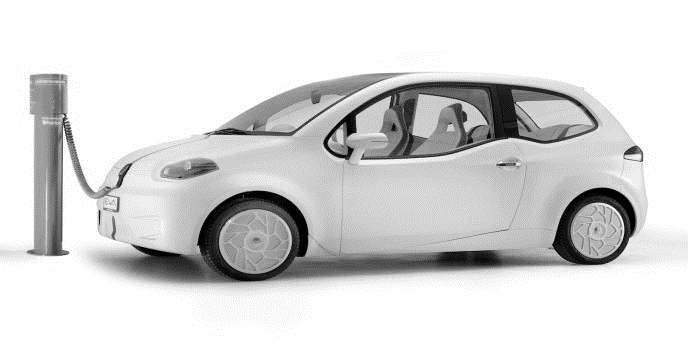 	The manufacturer claims that this car does not contribute to carbon dioxide emissions into the atmosphere.	Explain why the manufacturer's claim is not true. (3) 	Electrical energy store to run the car may have been produced by burning fossil fuels (1)	Burning fossil fuels releases carbon dioxide into the atmosphere (1)	Carbon dioxide emissions from the manufacture and transport of the electric car (1)3. Explain why fossil fuels are considered to be a more reliable energy resource for electricity production than the          use of wind turbines. (3)		Fossil fuels deliver a consistent electricity supply from a power station (1)		Wind turbines do not produce electricity when the wind is not blowing so they are less reliable (1)		Wind turbines do not produce electricity when it is too windy (1)4. Name an appropriate energy source for each of the following uses and briefly describe how it is used for        this purpose. (3)5. Worldwide agreements to reduce CO2 emissions are intended to slow down climate change. Describe how CO2 emissions contribute to climate change. (4)	CO2 is released from burning fossil fuelsThis CO2 builds up in the atmosphereIncreased CO2 in the atmosphere causes the atmosphere to heat up (retain heat)This occurs because longer wavelength IR heat re-radiated from the Earth's surface cannot easily penetrate the CO2 rich atmosphere / greenhouse gases can absorb this longer wavelength IR.Higher global temperatures resultThis can lead to reduced ice, changing weather patterns and expanding oceans.(any four valid points)										(4)6. The chart shows the world’s energy resources usage for 2015.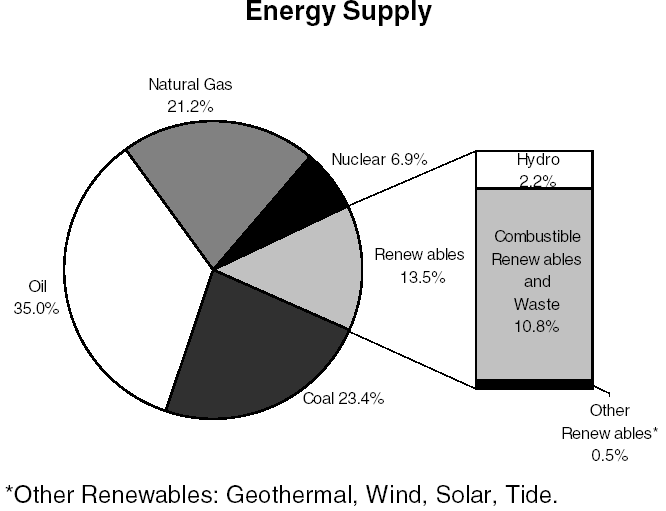 		Discuss the likely changes to the worlds energy supplies over the next 50 years. (6)		Fossil fuels will become more difficult to find and extract		Use of fossil fuels is likely to reduce		Fossil fuels release carbon dioxide into the atmosphere		Governments likely to put policies in place to reduce fossil fuel usage 		Nuclear fuel power stations are becoming safer, so more are being built which will increase energy from              this resource 		Combustible renewables (wood, bio-fuel) and burning waste also increases CO2 so is likely to reduce		Other renewables are likely to increase to replace some fossil fuel usage		However, energy production from renewables is limited as they often provide only small quantities of              energy						                                                                (Credit any reasonable responses)  (6)                                     Energy Resources                                     Energy Resources    Renewable resources   Non-renewable resourcesWind, waveCoalHydro – electric, tidalOilBio – fuel, solarGasGeothermal                                  (1)Nuclear, peat                               (1)UseEnergy sourceHow it is used Producing electricityCoal, oil, gas, bio-fuel,  NuclearWind, wave, hydro – electricGeothermalBurning fuel used in the production of electricityNuclear reaction provides heat for the production of electricityMovement of air or water turns a turbine to produce electricitySteam from hot rocks used to produce electricity(any one source and simple description 1)TransportOil (petrol, diesel, fuel oil, LPG)Renewable resources may supply electricityBurning fuel drives an engineElectricity to drive a motor(any one source and simple description 1)                                                       Heating a hospitalCoal, oil, gas, bio-fuel, Renewable resources may supply electricityBurnt to heat waterElectricity to run electric heating(any one source and simple description 1)